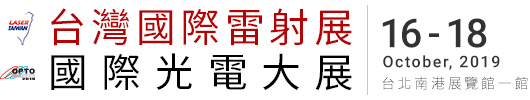 申請報名請填妥資料後掃描回傳，以便排版及後製工作，謝謝您！展昭國際企業股份有限公司 CHAN CHAO INTERNATIONAL CO., LTD.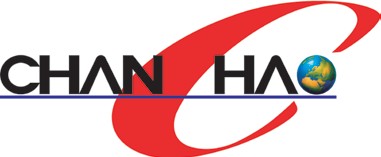 TEL : (02)2659-6000	FAX : (02)2659-7000服務專員：洪村昉先生  分機：205	 jackhung@chanchao.com.tw                    黃冠翔先生  分機：207	 Shawn@chanchao.com.tw                    柯又銓先生  分機：267 Yuchuan@chanchao.com.tw廠商基本資料廠商基本資料廠商基本資料廠商基本資料廠商基本資料廠商基本資料會計代碼會計代碼                     ( 展昭填寫 )公司名稱 ( 中 )公司名稱 ( 中 )公司名稱 ( 中 )公司名稱 ( 英 )公司名稱 ( 英 )公司名稱 ( 英 )公司地址公司地址公司地址承辦人員 + 分機承辦人員 + 分機承辦人員 + 分機統一編號統一編號公司電話公司電話公司電話電子信箱 電子信箱 公司傳真公司傳真公司傳真公司網址 公司網址 □  參展商網路加值服務(含稅價5,250)□  參展商網路加值服務(含稅價5,250)□  參展商網路加值服務(含稅價5,250)□  參展商網路加值服務(含稅價5,250)□  參展商網路加值服務(含稅價5,250)□  參展商網路加值服務(含稅價5,250)□  參展商網路加值服務(含稅價5,250)□  參展商網路加值服務(含稅價5,250)□  參展商網路加值服務(含稅價5,250)含稅金額含稅金額NT	5,250                    元整NT	5,250                    元整NT	5,250                    元整NT	5,250                    元整NT	5,250                    元整NT	5,250                    元整NT	5,250                    元整公司  章經手 人 簽 名